План работы досуговой площадки МОУ СОШ №4 на июль 20202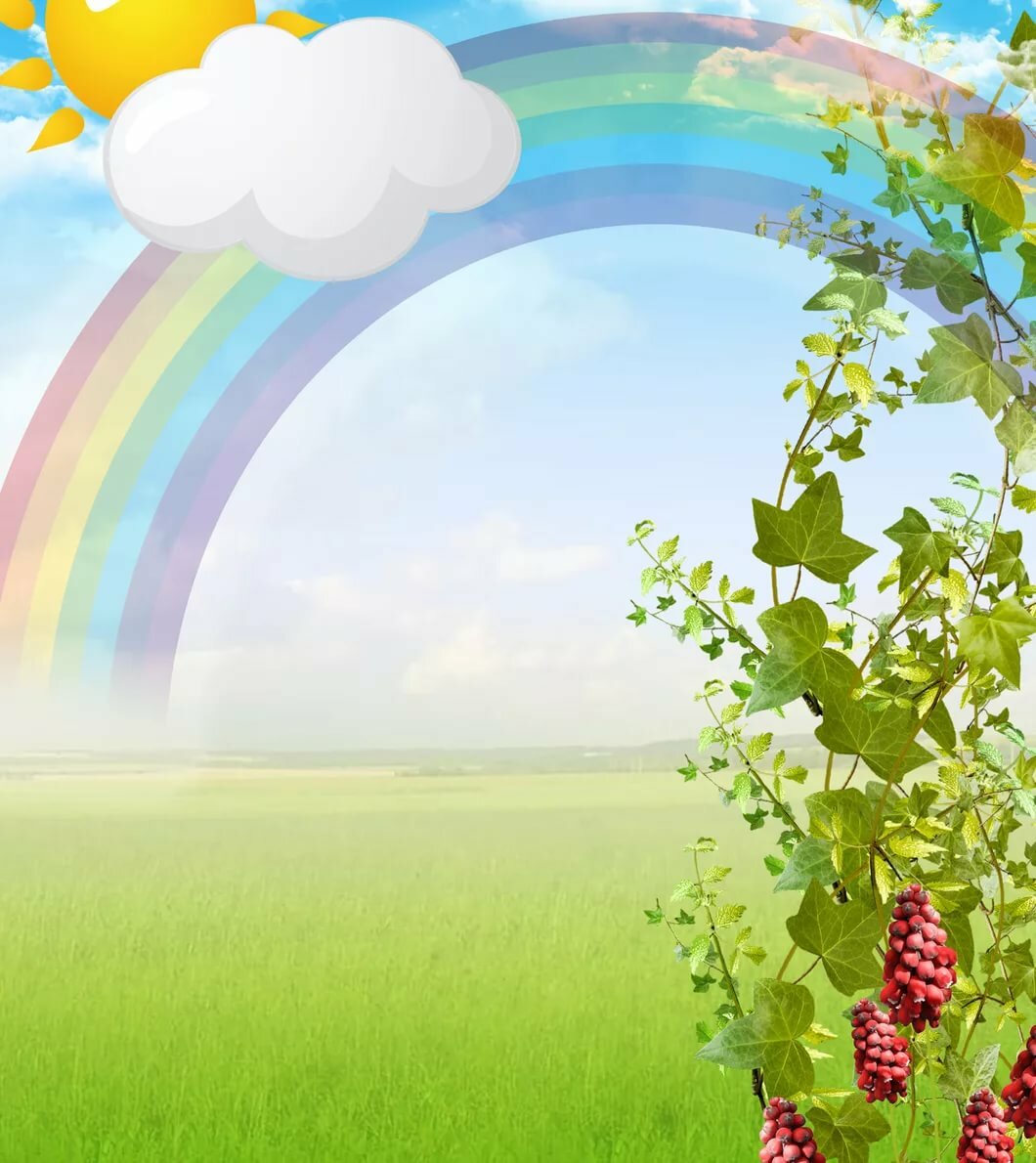 План работы досуговой площадки МОУ СОШ №4 на июль 20202План работы досуговой площадки МОУ СОШ №4 на июль 20202План работы досуговой площадки МОУ СОШ №4 на июль 20202Дата, время проведенияНаименование мероприятияМесто проведения Ответственный2.07.2020 10.00-12.00Работа на пришкольном участке МОУ СОШ №4Брагина И.А.Суслова Н.О2.07.202012.00-13.00Работа досуговой площадкиМОУ СОШ №4Спортивная площадкаСоколов О.А.2.07.202011.00-12.00Работа спортивной площадки «Быстрее, выше, сильнее» МОУ СОШ №4Спортивная площадкаПлошкина С.О.3.07.2020 10.00-12.00Работа на пришкольном участке МОУ СОШ №4Брагина И.А.Суслова Н.О3.07.202012.00-13.00Работа досуговой площадкиМОУ СОШ №4Спортивная площадкаСоколов О.А.3.07.202011.00-12.00Работа спортивной площадки «Быстрее, выше, сильнее» МОУ СОШ №4Спортивная площадкаПлошкина С.О.6.07.2020 10.00-12.00Работа на пришкольном участке МОУ СОШ №4Брагина И.А.Суслова Н.О6.07.202012.00-13.00Работа досуговой площадкиМОУ СОШ №4Спортивная площадкаСоколов О.А.6.07.202011.00-12.00Работа спортивной площадки «Быстрее, выше, сильнее» МОУ СОШ №4Спортивная площадкаПлошкина С.О.7.07.2020 10.00-12.00Работа на пришкольном участке МОУ СОШ №4Брагина И.А.Суслова Н.О7.07.202012.00-13.00Работа досуговой площадкиМОУ СОШ №4Спортивная площадкаСоколов О.А.7.07.202011.00-12.00Работа спортивной площадки «Быстрее, выше, сильнее» МОУ СОШ №4Спортивная площадкаПлошкина С.О.8.07.2020 10.00-12.00Работа на пришкольном участке МОУ СОШ №4Брагина И.А.Суслова Н.О8.07.202012.00-13.00Работа досуговой площадкиМОУ СОШ №4Спортивная площадкаСоколов О.А.8.07.202011.00-12.00Работа спортивной площадки «Быстрее, выше, сильнее» МОУ СОШ №4Спортивная площадкаПлошкина С.О.9.07.2020 10.00-12.00Работа на пришкольном участке МОУ СОШ №4Брагина И.А.Суслова Н.О9.07.202012.00-13.00Работа досуговой площадкиМОУ СОШ №4Спортивная площадкаСоколов О.А.9.07.202011.00-12.00Работа спортивной площадки «Быстрее, выше, сильнее» МОУ СОШ №4Спортивная площадкаПлошкина С.О.10.07.2020 10.00-12.00Работа на пришкольном участке МОУ СОШ №4Брагина И.А.Суслова Н.О10.07.202012.00-13.00Работа досуговой площадкиМОУ СОШ №4Спортивная площадкаСоколов О.А.10.07.202011.00-12.00Работа спортивной площадки «Быстрее, выше, сильнее» МОУ СОШ №4Спортивная площадкаПлошкина С.О.13.07.2020 10.00-12.00Работа на пришкольном участке МОУ СОШ №4Брагина И.А.Суслова Н.О13.07.202012.00-13.00Работа досуговой площадкиМОУ СОШ №4Спортивная площадкаСоколов О.А.13.07.202011.00-12.00Работа спортивной площадки «Быстрее, выше, сильнее» МОУ СОШ №4Спортивная площадкаПлошкина С.О.14.07.2020 10.00-12.00Работа на пришкольном участке МОУ СОШ №4Брагина И.А.Суслова Н.О14.07.202012.00-13.00Работа досуговой площадкиМОУ СОШ №4Спортивная площадкаСоколов О.А.14.07.202011.00-12.00Работа спортивной площадки «Быстрее, выше, сильнее» МОУ СОШ №4Спортивная площадкаПлошкина С.О.15.07.2020 10.00-12.00Работа на пришкольном участке МОУ СОШ №4Брагина И.А.Суслова Н.О15.07.202012.00-13.00Работа досуговой площадкиМОУ СОШ №4Спортивная площадкаСоколов О.А.15.07.202011.00-12.00Работа спортивной площадки «Быстрее, выше, сильнее» МОУ СОШ №4Спортивная площадкаПлошкина С.О.16.07.2020 10.00-12.00Работа на пришкольном участке МОУ СОШ №4Брагина И.А.Суслова Н.О16.07.202012.00-13.00Работа досуговой площадкиМОУ СОШ №4Спортивная площадкаСоколов О.А.16.07.202011.00-12.00Работа спортивной площадки «Быстрее, выше, сильнее» МОУ СОШ №4Спортивная площадкаПлошкина С.О.17.07.2020 10.00-12.00Работа на пришкольном участке МОУ СОШ №4Брагина И.А.Суслова Н.О17.07.202012.00-13.00Работа досуговой площадкиМОУ СОШ №4Спортивная площадкаСоколов О.А.17.07.202011.00-12.00Работа спортивной площадки «Быстрее, выше, сильнее» МОУ СОШ №4Спортивная площадкаПлошкина С.О.20.07.2020 10.00-12.00Работа на пришкольном участке МОУ СОШ №4Брагина И.А.Суслова Н.О20.07.202012.00-13.00Работа досуговой площадкиМОУ СОШ №4Спортивная площадкаСоколов О.А.20.07.202011.00-12.00Работа спортивной площадки «Быстрее, выше, сильнее» МОУ СОШ №4Спортивная площадкаПлошкина С.О.21.07.2020 10.00-12.00Работа на пришкольном участке МОУ СОШ №4Брагина И.А.Суслова Н.О21.07.202012.00-13.00Работа досуговой площадкиМОУ СОШ №4Спортивная площадкаСоколов О.А.21.07.202011.00-12.00Работа спортивной площадки «Быстрее, выше, сильнее» МОУ СОШ №4Спортивная площадкаПлошкина С.О.22.07.2020 10.00-12.00Работа на пришкольном участке МОУ СОШ №4Брагина И.А.Суслова Н.О22.07.202012.00-13.00Работа досуговой площадкиМОУ СОШ №4Спортивная площадкаСоколов О.А.22.07.202011.00-12.00Работа спортивной площадки «Быстрее, выше, сильнее» МОУ СОШ №4Спортивная площадкаПлошкина С.О.23.07.2020 10.00-12.00Работа на пришкольном участке МОУ СОШ №4Брагина И.А.Суслова Н.О23.07.202012.00-13.00Работа досуговой площадкиМОУ СОШ №4Спортивная площадкаСоколов О.А.23.07.202011.00-12.00Работа спортивной площадки «Быстрее, выше, сильнее» МОУ СОШ №4Спортивная площадкаПлошкина С.О.24.07.2020 10.00-12.00Работа на пришкольном участке МОУ СОШ №4Брагина И.А.Суслова Н.О24.07.202012.00-13.00Работа досуговой площадкиМОУ СОШ №4Спортивная площадкаСоколов О.А.24.07.202011.00-12.00Работа спортивной площадки «Быстрее, выше, сильнее» МОУ СОШ №4Спортивная площадкаПлошкина С.О.27.07.2020 10.00-12.00Работа на пришкольном участке МОУ СОШ №4Брагина И.А.Суслова Н.О27.07.202012.00-13.00Работа досуговой площадкиМОУ СОШ №4Спортивная площадкаСоколов О.А.27.07.202011.00-12.00Работа спортивной площадки «Быстрее, выше, сильнее» МОУ СОШ №4Спортивная площадкаПлошкина С.О.28.07.2020 10.00-12.00Работа на пришкольном участке МОУ СОШ №4Брагина И.А.Суслова Н.О28.07.202012.00-13.00Работа досуговой площадкиМОУ СОШ №4Спортивная площадкаСоколов О.А.28.07.202011.00-12.00Работа спортивной площадки «Быстрее, выше, сильнее» МОУ СОШ №4Спортивная площадкаПлошкина С.О.29.07.2020 10.00-12.00Работа на пришкольном участке МОУ СОШ №4Брагина И.А.Суслова Н.О29.07.202012.00-13.00Работа досуговой площадкиМОУ СОШ №4Спортивная площадкаСоколов О.А.29.07.202011.00-12.00Работа спортивной площадки «Быстрее, выше, сильнее» МОУ СОШ №4Спортивная площадкаПлошкина С.О.30.07.2020 10.00-12.00Работа на пришкольном участке МОУ СОШ №4Брагина И.А.Суслова Н.О30.07.202012.00-13.00Работа досуговой площадкиМОУ СОШ №4Спортивная площадкаСоколов О.А.30.07.202011.00-12.00Работа спортивной площадки «Быстрее, выше, сильнее» МОУ СОШ №4Спортивная площадкаПлошкина С.О.31.07.2020 10.00-12.00Работа на пришкольном участке МОУ СОШ №4Брагина И.А.Суслова Н.О31.07.202012.00-13.00Работа досуговой площадкиМОУ СОШ №4Спортивная площадкаСоколов О.А.31.07.202011.00-12.00Работа спортивной площадки «Быстрее, выше, сильнее» МОУ СОШ №4Спортивная площадкаПлошкина С.О.